Муниципальное бюджетное дошкольное образовательное учреждение«ДЕТСКИЙ САД № 1 «УЛЫБКА» СТ. АССИНОВСКАЯСЕРНОВОДСКОГО МУНИЦИПАЛЬНОГО РАЙОНА
Отчето проведении праздничных мероприятий, посвященных Дню Знанийв МБДОУ «Детский сад №1 «Улыбка» с.п. Ассиновское Серноводского муниципального района 
С днем знаний садик поздравляетВсех педагогов, дошколят!Ведь в путешествие большоеОтправится здесь каждый рад!В мир дружбы, книг, улыбок, сказкиДобра, успехов, красоты!Старанья всем мы пожелаемИ исполнения мечты!Быстро пролетело лето, и мы вновь встречаемся в стенах любимого детского сада на празднике – День знаний. Традиция праздновать начало учебного года объединила многие поколения детей, педагогов и родителей: без преувеличения, его отмечают все, от воспитанников детских садов до людей, давно уже окончивших школу. Это наш общий праздник.Самым главным и веселым мероприятием дня стал досуг «Страна Знаний».Цель проведения мероприятия: создание праздничной атмосферы, настроить детей на радость от общения друг с другом, на радость от совместной деятельности; активизация творческой активности детей.Задачи:1. Показать детям общественную значимость праздника – День знаний; доставить радость, создать веселое праздничное настроение; побуждать интерес детей к школе;2. Развивать самостоятельность и инициативу, художественно – эстетический вкус; воспитывать аккуратность, дружелюбие и заботливое отношение к людям; развивать воображение, смекалку, память, активность и коммуникативные качества.Для того чтобы отправиться в страну Знаний предлагаю ребятам произнести волшебные слова «Вокруг себя ты повернись, в стране волшебной очутись». Увлекательный сюжет праздника, позволил ребятам окунуться в мир музыки, поэзии, сказки и игры, за ловкость, сообразительность, взаимовыручку, проявленные в волшебном путешествии, ребята были награждены волшебными конфетами знаний.Песни о школе, детском садике, музыкальные игры и аттракционы порадовали не только детей, но и гостей праздника.Подготовили: воспитатели старшей группы «Непоседы»Алаева Р.А._________Мержоева Л.В.________	Мероприятие «День Знаний»старшая группа «Непоседы»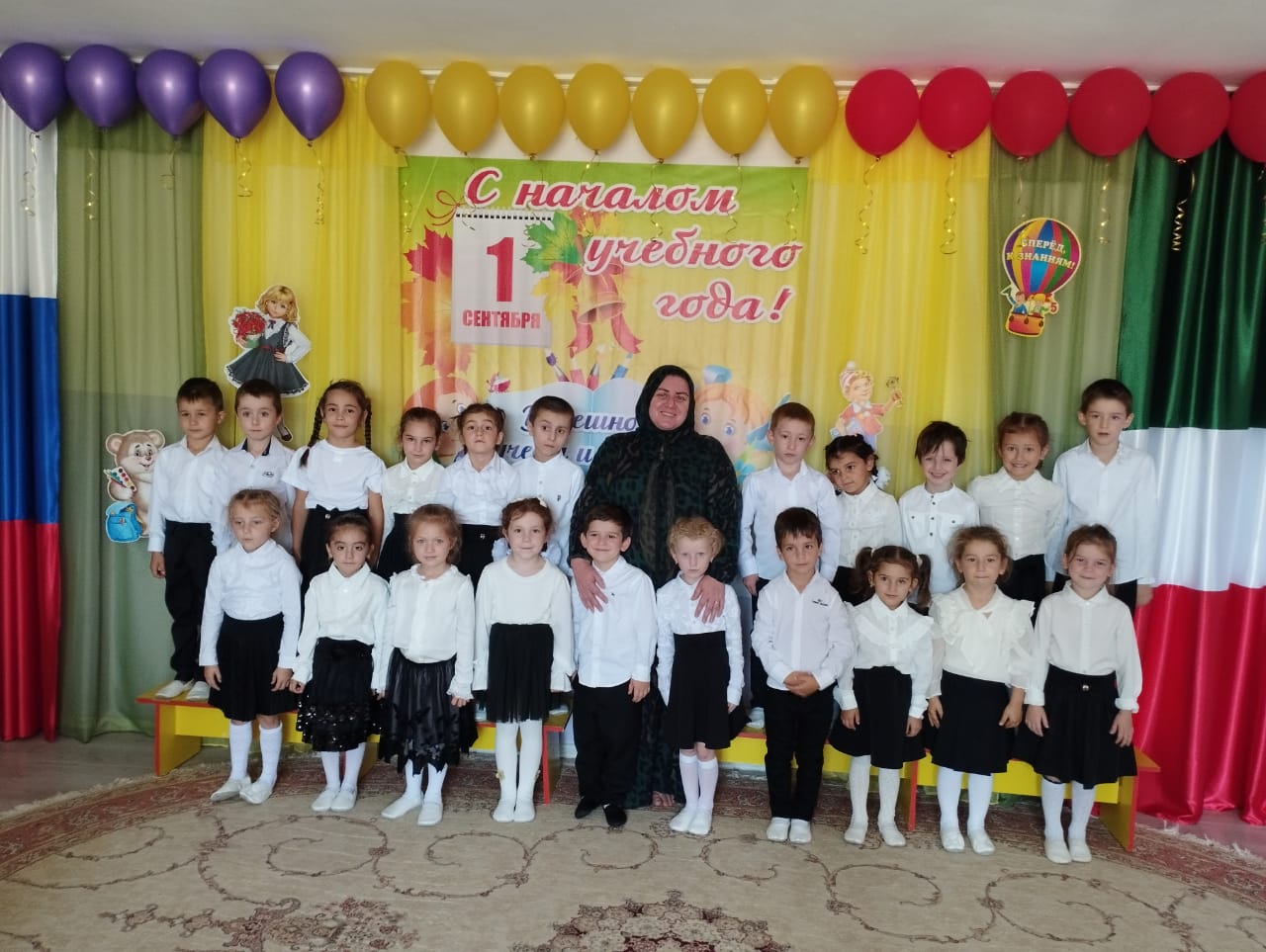 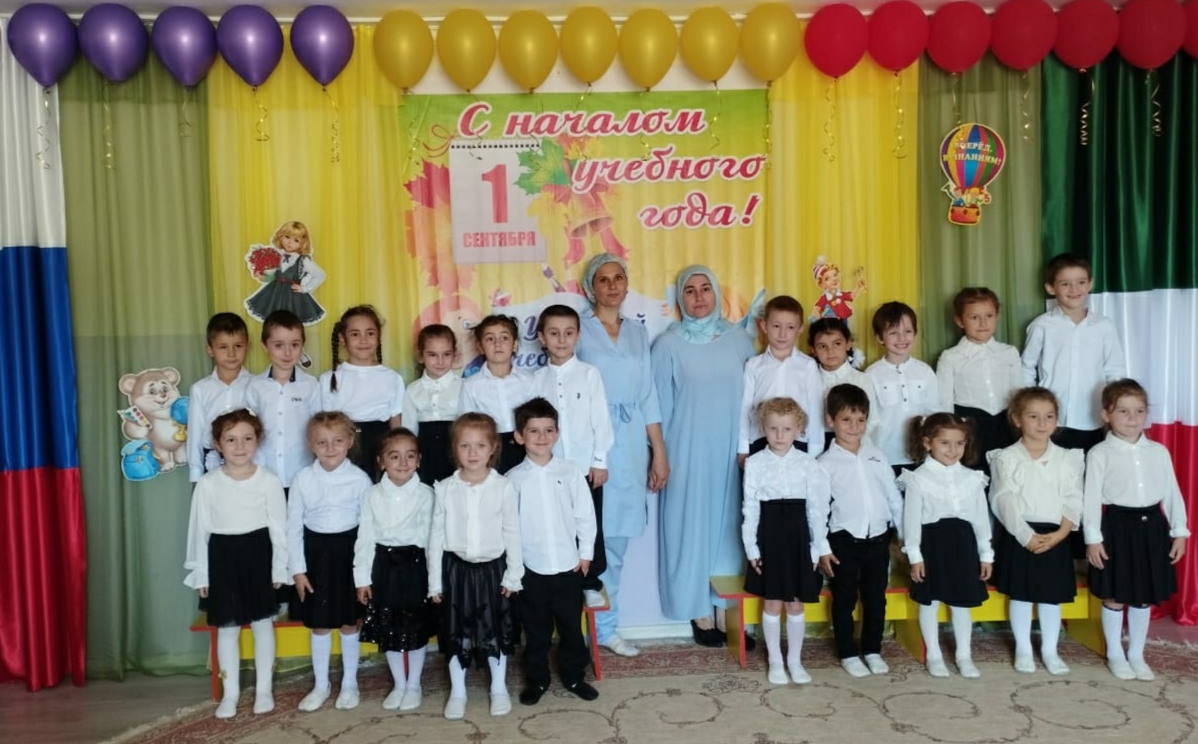 Муниципальное бюджетное дошкольное образовательное учреждение«ДЕТСКИЙ САД № 1 «УЛЫБКА» СТ. АССИНОВСКАЯСЕРНОВОДСКОГО МУНИЦИПАЛЬНОГО РАЙОНАОтчето проведении праздничных мероприятий, посвященных Дню Материв МБДОУ «Детский сад №1 «Улыбка» с.п. Ассиновское Серноводского муниципального района 
  В календаре много праздников, но существует особая дата, которая посвящена самому важному человеку в жизни каждого из нас - это маме. И это очень хорошо, так как в этот день наши мамы могут почувствовать нашу любовь и ласку, слышат в свой адрес множество добрых и приятных слов, получают поздравления от детей.    В конце ноября в старшей группе «Непоседы» состоялся праздник, посвященный Дню Матери. Воспитанники рассказывали трогательные стихи, пели душевные песни о маме и бабушке, танцевали красивые танцы, участвовали в забавных конкурсах вместе с любимыми мамами. Равнодушным не остался ни один ребенок. Данное мероприятие вызвало у детей радостный, эмоциональный настрой. Дети с удовольствием поздравляли своих мам, бабушек, а после вручили подарки, сделанные своими руками с большой любовью и нежностью.Подготовили: воспитатели старшей группы «Непоседы» Мержоева Л.В._____________Алаева Р.А.________________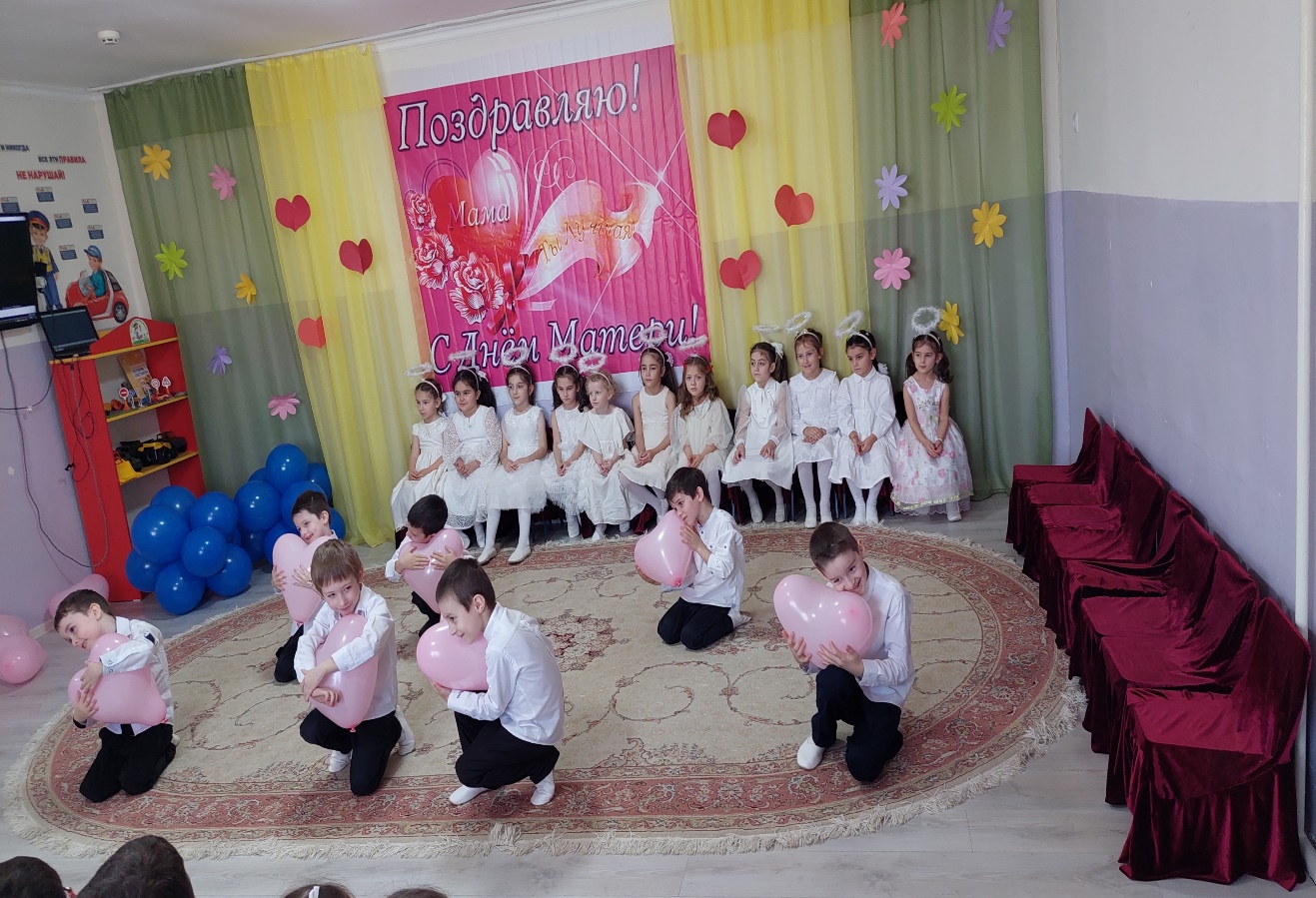 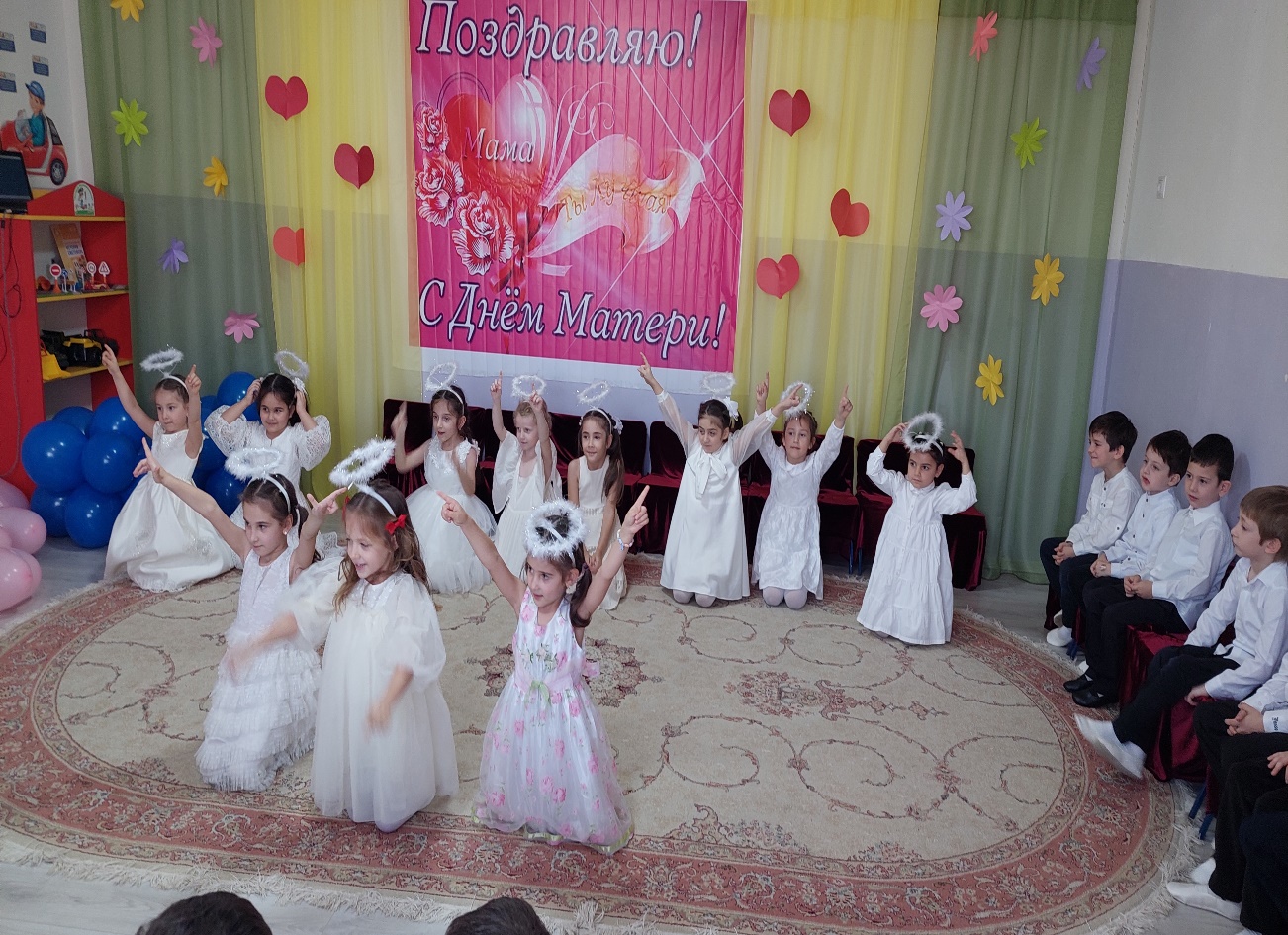 Муниципальное бюджетное дошкольное образовательное учреждение«ДЕТСКИЙ САД № 1 «УЛЫБКА» СТ. АССИНОВСКАЯСЕРНОВОДСКОГО МУНИЦИПАЛЬНОГО РАЙОНАОтчето проведении праздничных мероприятий, посвященных «Осеннему Балу»в МБДОУ «Детский сад №1 «Улыбка» с.п. Ассиновское Серноводского муниципального района 
Традиционно, в нашем в детском саду, прошли праздничные мероприятия, посвящённые времени года Осень. Для ребят это запоминающийся, радостный и яркий праздник, который помогает им закрепить представления об осени как времени года. И хоть осень и называют «унылой порой», тем не менее, кто как не дети больше всего радуются ярким разноцветным листьям, опавшим с деревьев. Ребята с нетерпением ждали осенний праздник, и не зря, ведь он прошел очень весело и интересно. К детям в гости пришла Королева Осень, Лесовичок, Тучка. Вместе с ними ребята водили хороводы, пели песенки об осени, играли в веселые игры, читали стихи. Особенно ребятам понравились игры, в которых они проявили ловкость и смекалку. Развлечение готовилось задолго до начала празднования: с детьми были проведены беседы на тему «Осень». Развлечение было направлено на решение нескольких педагогических задач: развитие творческих способностей ребенка, привитие ему любви и бережного отношения к природе, а также запоминание им признаков и примет осени.    На протяжении всего праздника присутствовал положительный эмоциональный настрой, все ребята получили массу приятных впечатлений. Детские осенние праздники – это море улыбок и веселья, удивительные чудеса, волшебные краски и звонкий смех детей. Праздник удался на славу!Подготовили: воспитатели старшей группы «Непоседы» Мержоева Л,В._____________Алаева Р.А.________________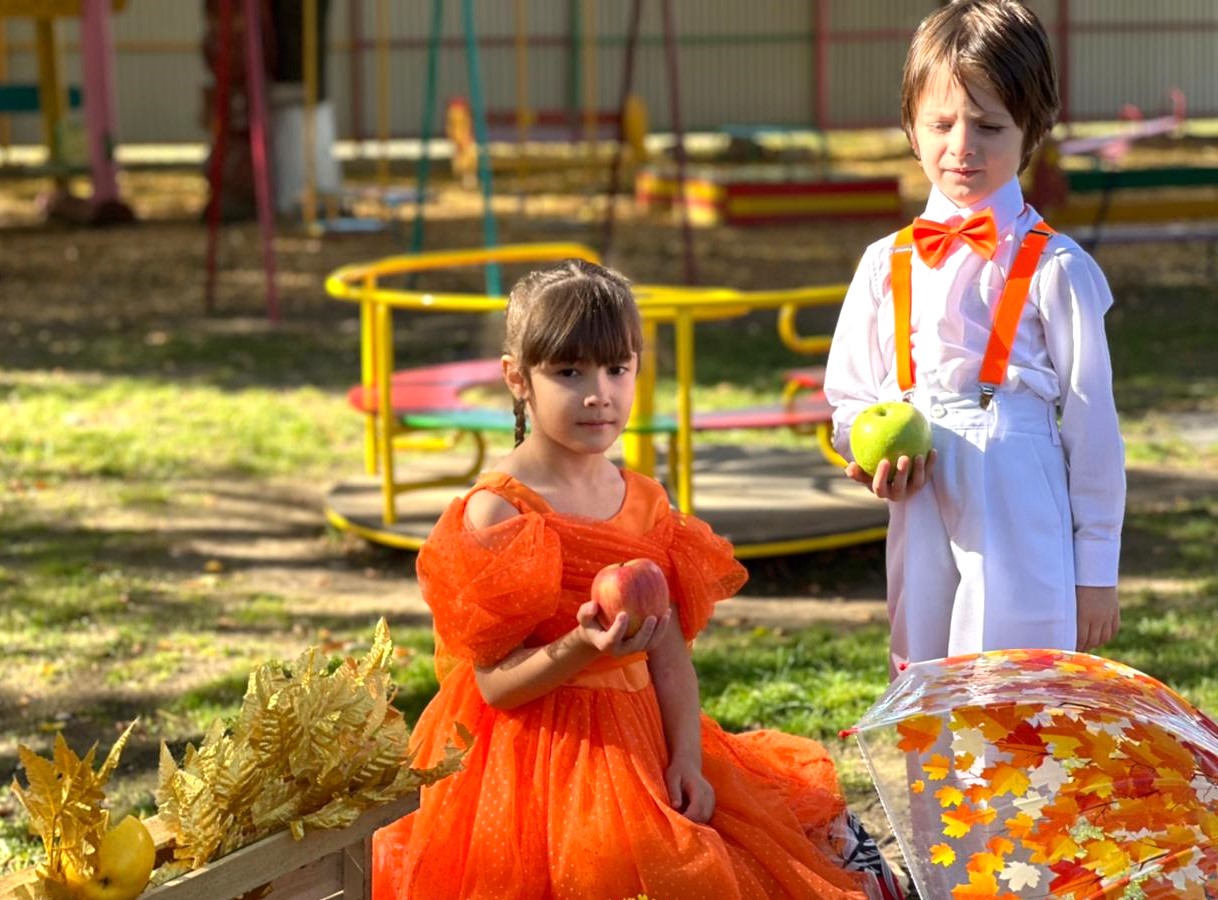 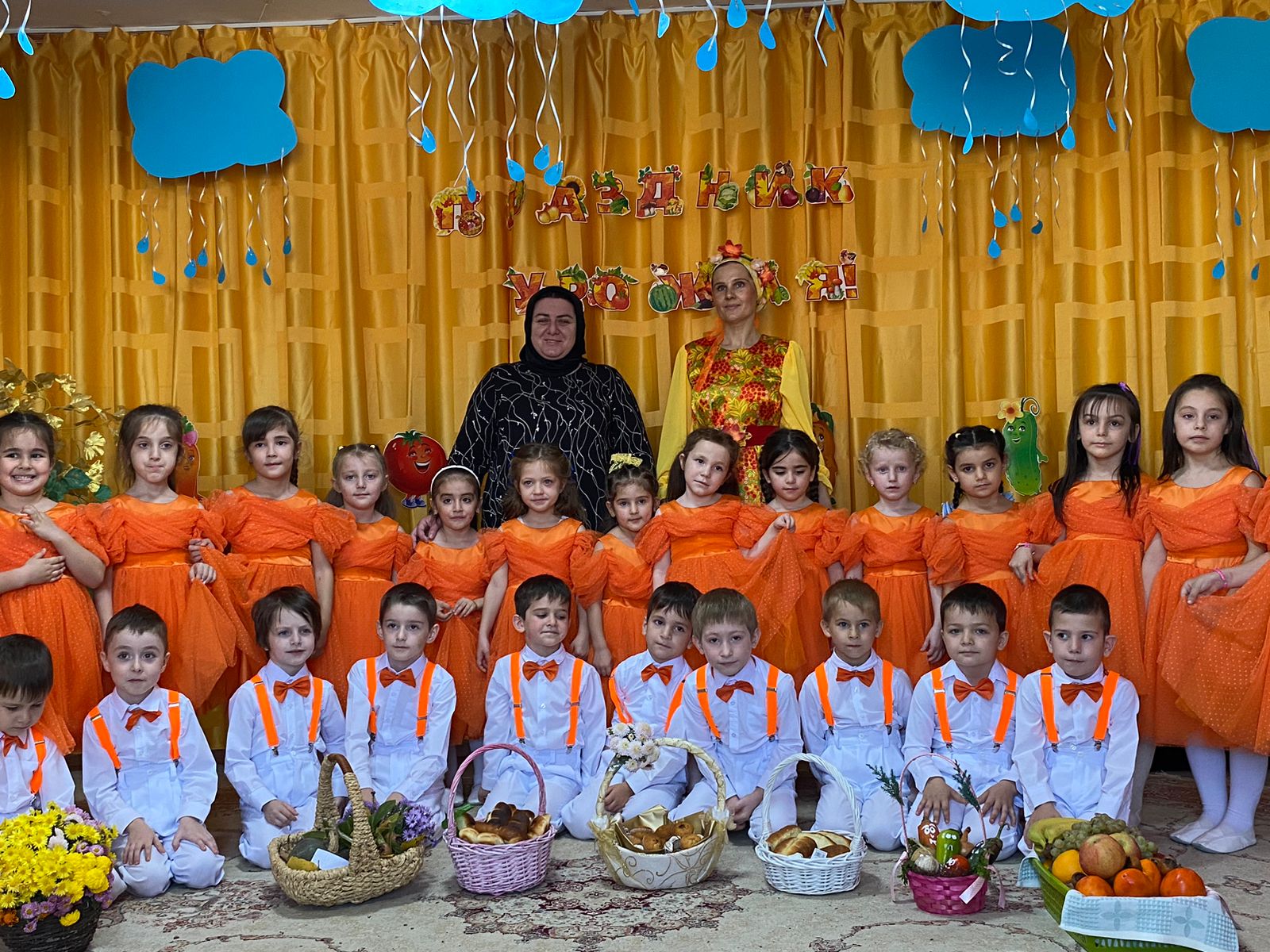 Муниципальное бюджетное дошкольное образовательное учреждение«ДЕТСКИЙ САД № 1 «УЛЫБКА» СТ. АССИНОВСКАЯСЕРНОВОДСКОГО МУНИЦИПАЛЬНОГО РАЙОНАОтчето проведении праздничных мероприятий, посвященных Новому годув МБДОУ «Детский сад №1 «Улыбка» с.п. Ассиновское Серноводского муниципального района 
Новый год – самый любимый, добрый, сказочный праздник, который ждут в каждом доме, в каждой семье. Но никто так искренне не ждёт Новогоднего чуда, волшебных превращений и приключений, как наши дети. В соответствии с годовым планом работы МБДОУ детского сада «Улыбка» и утвержденным графиком проведения новогодних утренников, в образовательном учреждении проведены праздничные утренники.Подготовка началась задолго до наступления праздников. Мы (воспитатели) с детьми разучивали стихотворения, проводили беседы на тему Нового года, разучивала с воспитанниками песни, танцы, новогодние хороводы. Огромную работу провели по оформлению группп. В центре зала – сверкала нарядная ёлочка.Дети пришли на представление нарядные мальчики и девочки в костюмах, весёлые в предвкушении праздника. И их надежды оправдались. Воспитатели и весь персонал, участвовавший в новогоднем представлении, проявили себя хорошими артистами, показав всё своё творческое мастерство, артистизм, задор и организаторские способности. С самого начала представления сказочные герои увлекли детей в волшебный мир сказки. Дети смогли окунуться в праздничную атмосферу приключений, поучаствовать в интересных конкурсах. С появлением Деда Мороза, Микки Мауса начался настоящий праздник с песнями и танцами, хороводами вокруг ёлки. После представления дети читали стихи Деду Морозу и Снегурочке, фотографировались с персонажами, получали новогодние подарки.Во время новогоднего представления царила атмосфера праздника, волшебства, чувствовался позитивный эмоциональный настрой воспитанников и их родителей.Подготовили: воспитатели старшей группы «Непоседы» Мержоева Л.В.____________________Алаева Р.А._____________________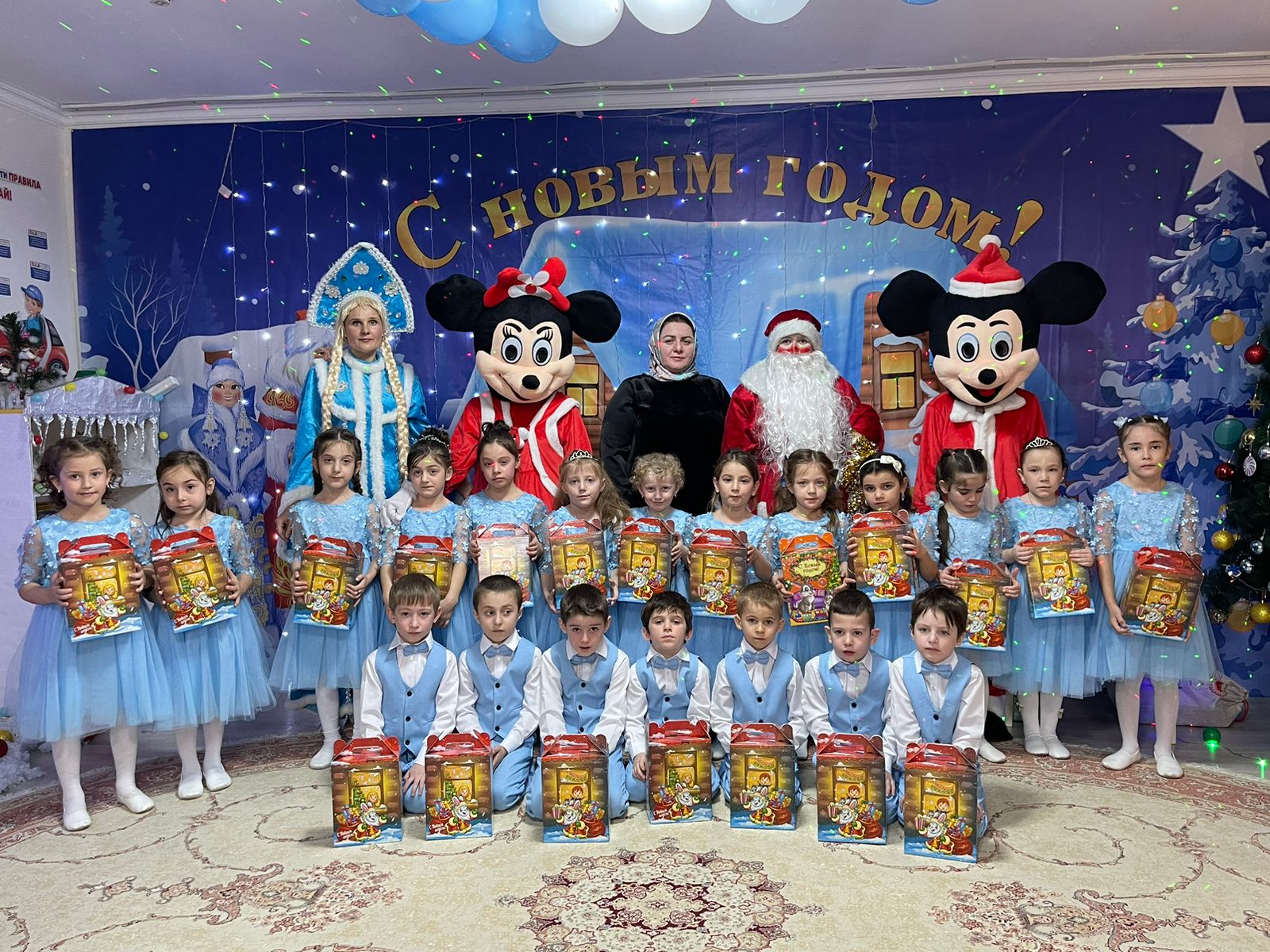 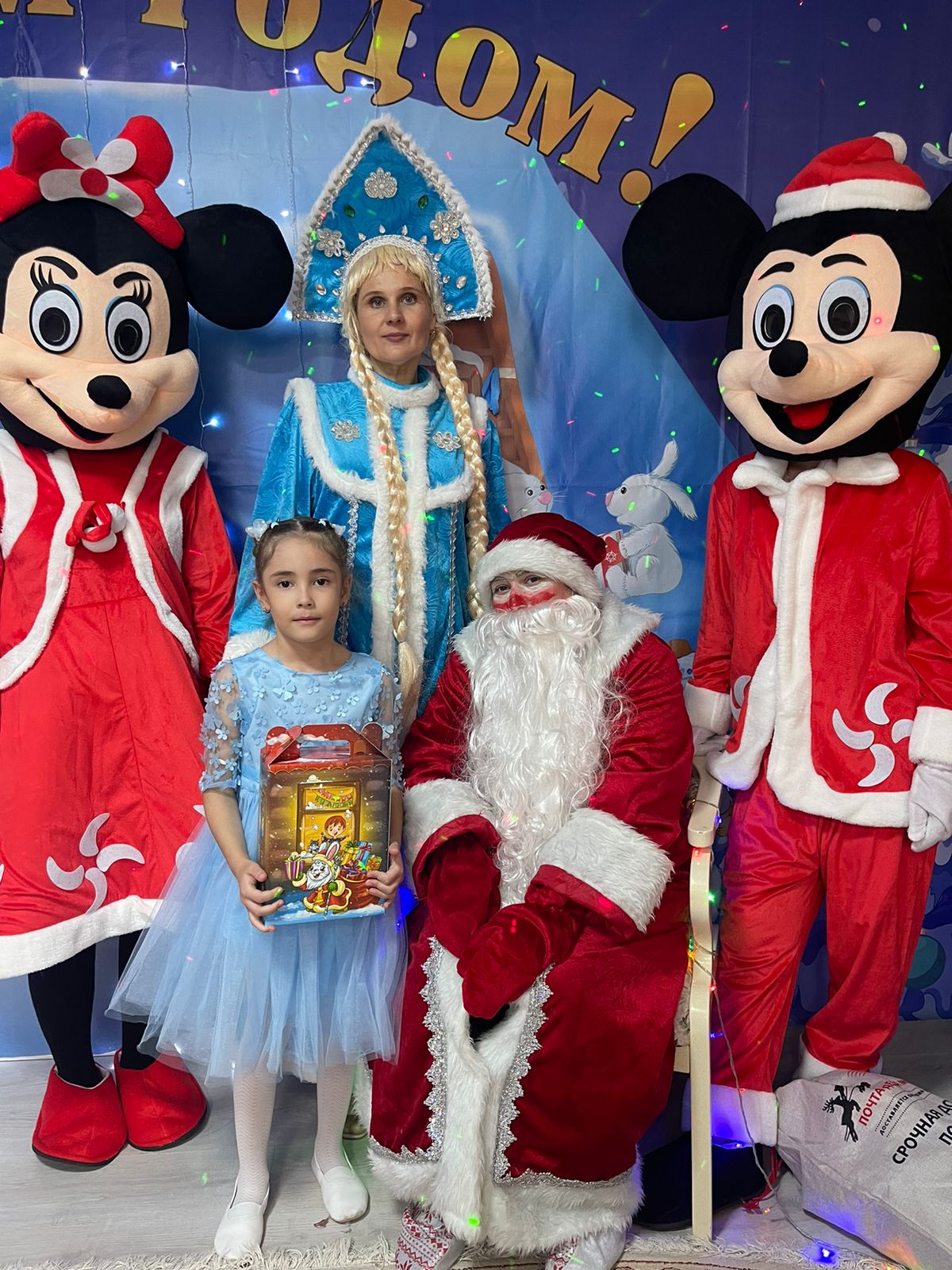 Викторина «В стране дорожных знаков»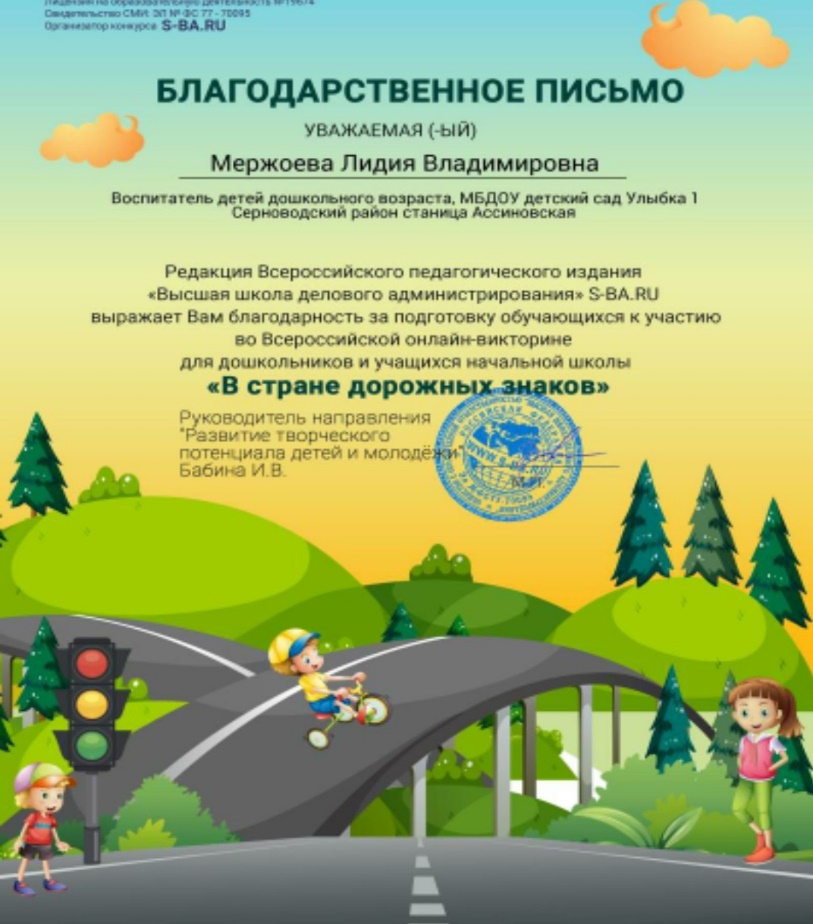 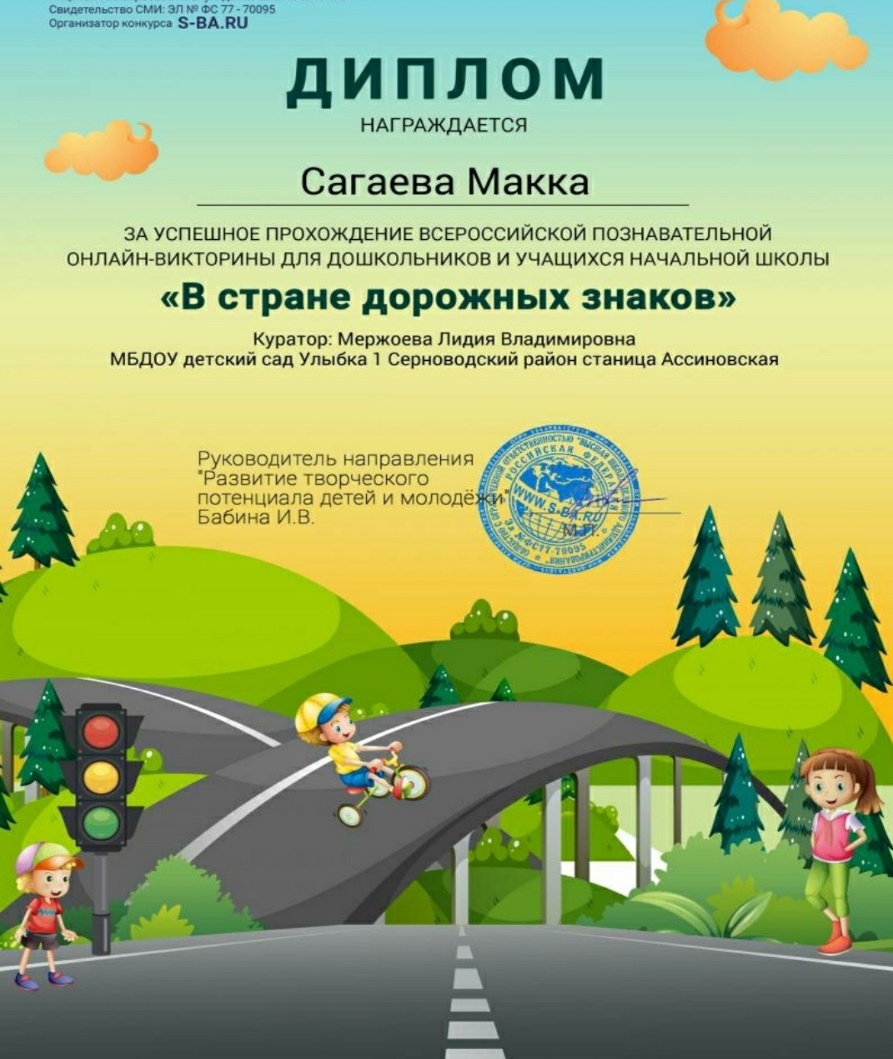 «Посмотри налево, посмотри направо»Лепка «Светофор»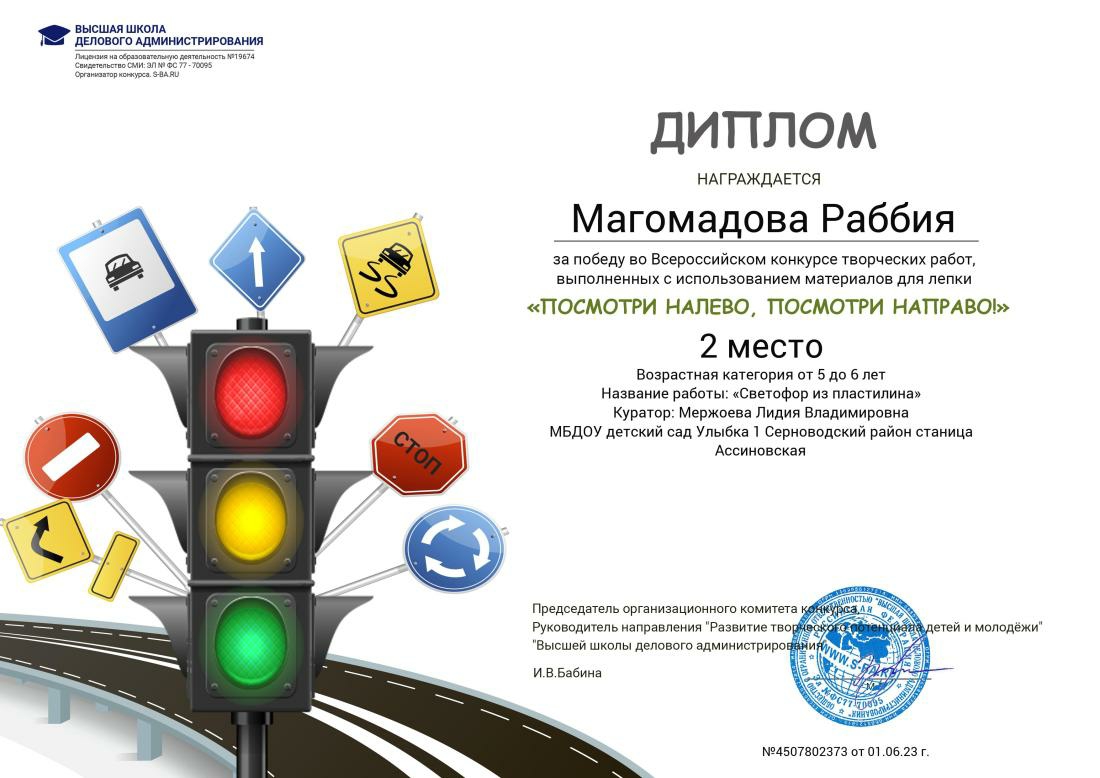 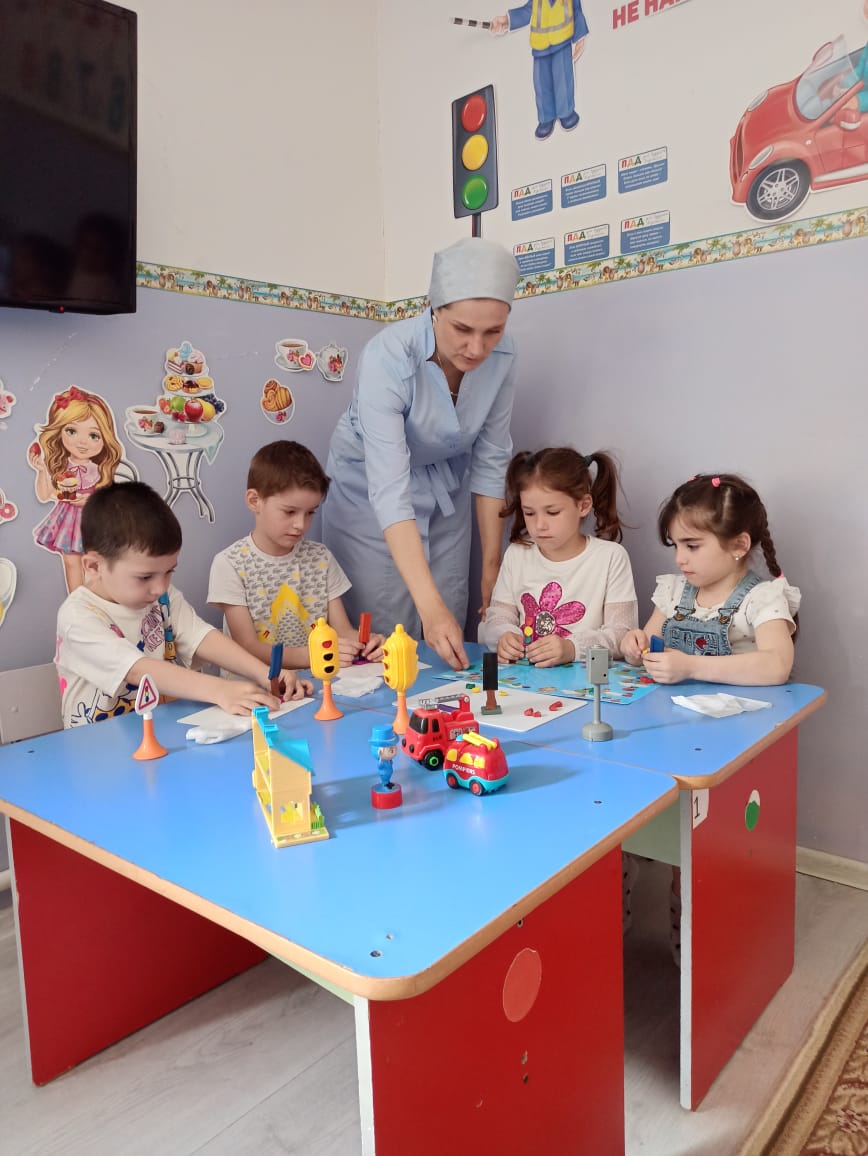 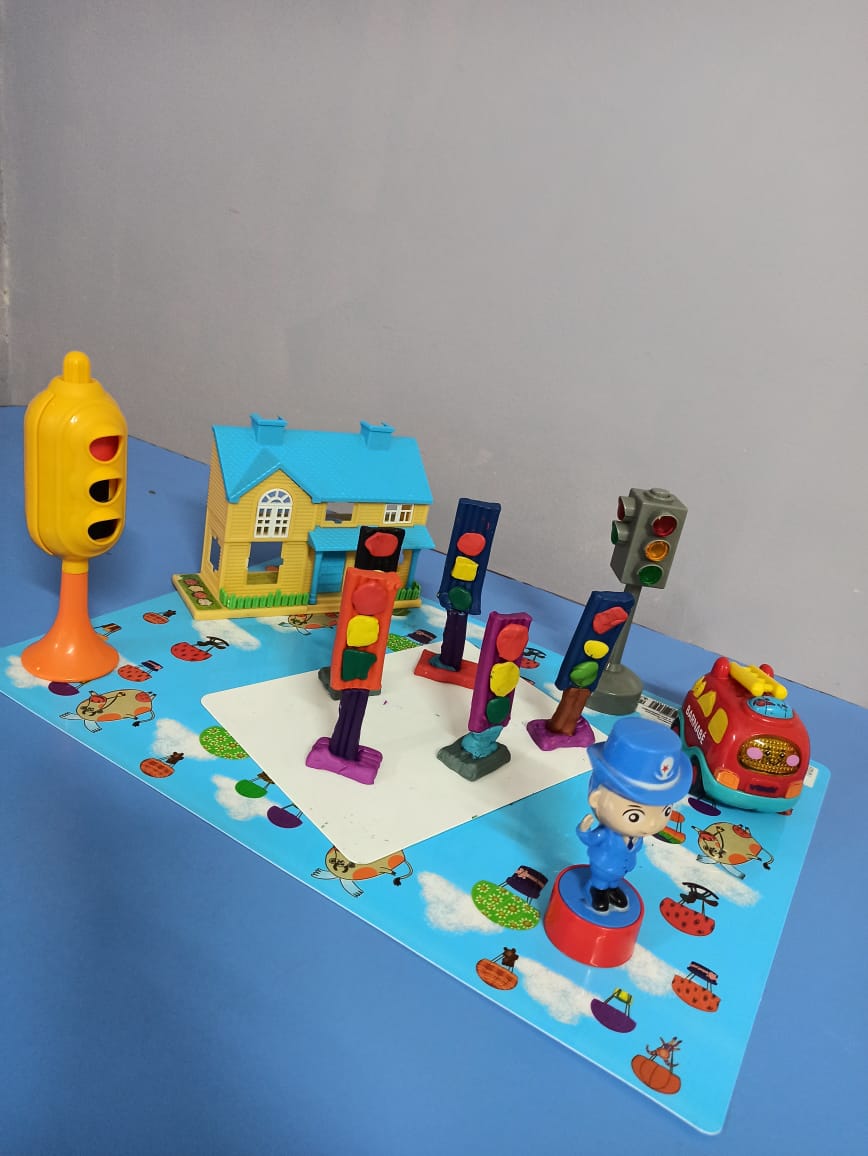 Экскурсия «Переходи правильно дорогу»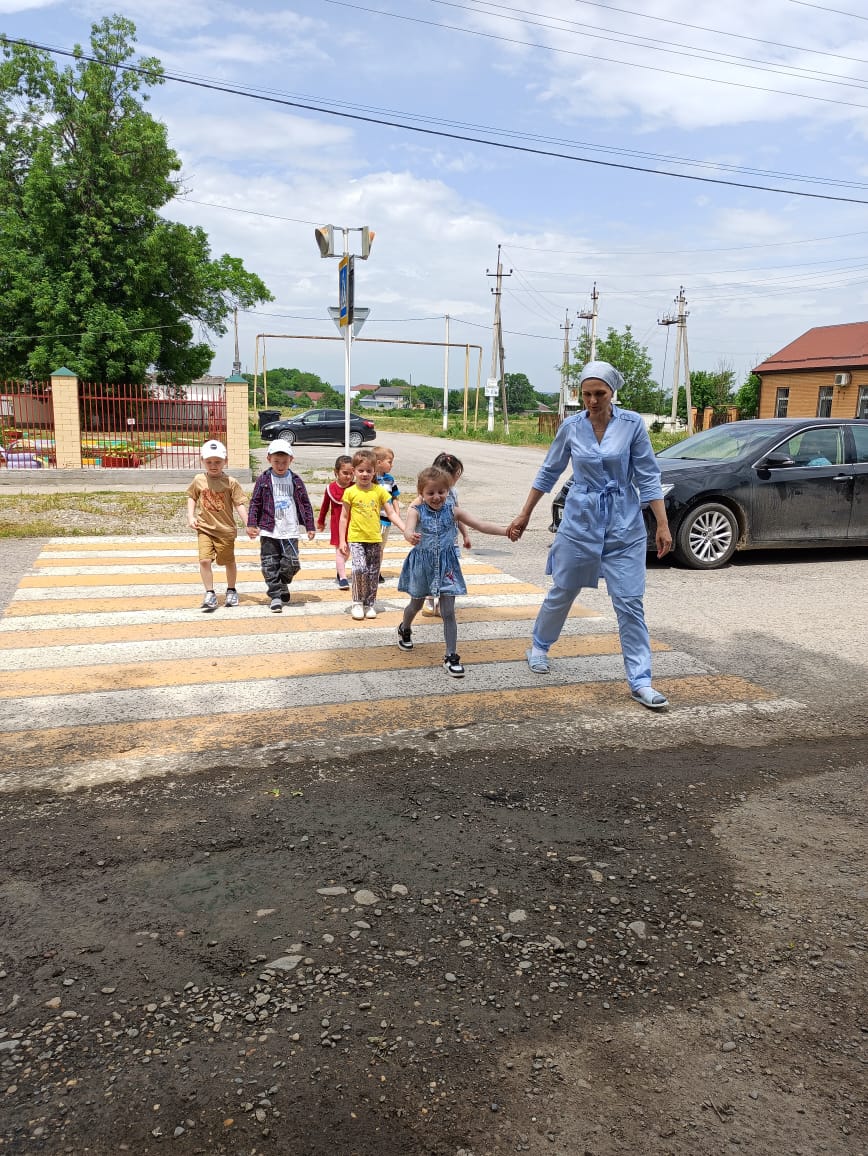 Отчето проведении праздничных мероприятий, посвященных Дню дошкольного работникав МБДОУ «Детский сад №1 «Улыбка» с.п. Ассиновское Серноводского муниципального района 
Воспитатель - профессия души.Спасибо мудрому Создателю,что он придумал воспитателя!Вложил добро и радость в душу,Уменье молвить, чутко слушать.Он дар вам дал — любить детей,Приправил ворохом идей!Спасибо, что вы есть на свете,Здоровья вам и вашим детям!В 2004 году по инициативе ряда общероссийских педагогических изданий был учрежден день воспитателя и всех работников дошкольного образования. Цель праздника – привлечь внимание общественности к детским садам и дошкольному образованию в целом. Отдавать детям частичку своей души – настоящее чудо!День дошкольного работника – возможность выразить свою признательность и уважение особенным людям. Тем, которые обеспечивают пребывание детей в ДОУ. И стоит отметить, что этот профессиональный праздник касается не только воспитателей, но и работников других профессий. Музыкальные руководители, заведующие, методические работники, психологи, повара, нянечки (помощники воспитателя, медперсонал, завхозы, охранники, прачки, логопеды, электрики и другие сотрудники. Для всех них день дошкольного работника – профессиональный праздник.Но самые главные виновники торжества на этом празднике, конечно же, воспитатели. Это благодаря их любви, терпению и увлечённости своей профессией ребятишкам интересно пребывать в заведении. Поэтому в этот день главное поздравление – воспитателю, человеку, который ежедневно отдаёт чужим детям частичку своей души.Детский сад — мир, полный красок и ярких впечатлений. Каждый работник детского сада — артист, художник, мастер на все руки. Но их главный талант — любить детей. А по-другому и нельзя, поскольку именно любовь и терпение — главные помощники в воспитании малышей.Профессия воспитатель — одна из самых нужных и востребованных. Это тот человек, который учит детей элементарным представлениям о жизни, шаг за шагом ведет их к школьной парте.В детском саду «Улыбка» всех сотрудников с профессиональным праздником поздравила заведующая Мадина Мовлиевна. Ребята старшей и средней группы подготовили утренник ко дню дошкольного работника. Этот праздник создал радостное, приподнятое настроение у ребятишек, их родителей и персонала заведения. Прозвучали красивые поздравления воспитателям. Также мы обобщили знания ребят о самом празднике, о многообразии профессий людей, работающих в детских дошкольных учреждениях, донести до их сознания значение труда всех, кто Ребята читали стихи, посвященные воспитателям, пели песни, танцевали, участвовали в веселых конкурсах. От имени всех родителей с профессиональным праздником всех сотрудников детского сада поздравила Абдиева Айна.Мы попросили воспитанников детского сада ответить на вопрос: «А какой он, ваш детский садик?» И услышали вот такие ответы: «Он хороший, красивый, любимый, самый лучший!». Думается, это и есть настоящая оценка работы всех сотрудников.В День воспитателя и работников учреждений дошкольного образования мы от всего сердца поздравляем не только воспитателей, но и всех работников дошкольных образовательных организаций Серноводского района и говорим спасибо за нелёгкий труд в воспитании подрастающего поколения. В наш профессиональный праздник хочется пожелать коллегам здоровья, благополучия, светлых и радостных моментов в жизни и сохранить дух семьи и атмосферу добра в нашем общем доме счастливого детства.Отдавая своего ребенка на попечение воспитателей, каждый родитель переживает и волнуется о его дальнейшем пребывании в обществе без родителей. Поэтому очень важно, чтобы малышей в дошкольных учреждениях встречали любящие люди, умеющие найти с малышами общий язык, заинтересовать, развить таланты и способности, а также воспитать полноценного гражданина своей страны.Подготовили: воспитатели старшей группы «Непоседы»  Мержоева Л.В.______________ Алаева Р.А._________________